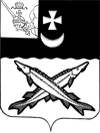 АДМИНИСТРАЦИЯ БЕЛОЗЕРСКОГО МУНИЦИПАЛЬНОГО ОКРУГА ВОЛОГОДСКОЙ ОБЛАСТИП О С Т А Н О В Л Е Н И ЕОт  20.05.2024  № 511Об утверждении схемы теплоснабжения Белозерского муниципального округа Вологодской области на период с 2024 до 2045 года             В соответствии с Федеральным законом от 06.10.2003 № 131-ФЗ «Об общих принципах организации местного самоуправления в Российской Федерации», Федеральным законом от 27.07.2010 № 190-ФЗ «О теплоснабжении», постановлением Правительства РФ от 22.02.2012 № 154 «О требованиях к схемам теплоснабжения, порядку их разработки и утверждения», постановлением Правительства РФ от 08.08.2012  № 808 «Об организации теплоснабжения в Российской Федерации и о внесении изменений в некоторые акты Правительства Российской Федерации»,           ПОСТАНОВЛЯЮ:1. Утвердить схему теплоснабжения Белозерского муниципального  округа Вологодской области на период с 2024 до 2045 года (не приводится).2. Признать утратившими силу постановления:- постановление Администрации городского поселения «Город Белозерск» от 29.06.2021 № 219 «Об утверждении схемы теплоснабжения муниципального образования «Город Белозерск» Белозерского муниципального района Вологодской области на период до 2029 года (актуализация на 2022 г.)»;- постановление администрации Глушковского сельского поселения от 19.05.2014 № 23 «Об утверждении схемы теплоснабжения Глушковского сельского поселения»;- постановление администрации Глушковского сельского поселения от 07.12.2018 № 71 «О внесении изменений в схему теплоснабжения  Глушковского сельского поселения Белозерского района Вологодской области»;- постановление администрации сельского поселения Антушевское от 20.06.2018 № 46 «Об утверждении схемы теплоснабжения сельского поселения Антушевское Белозерского муниципального района»;- постановление администрации сельского поселения Антушевское от 07.12.2018 № 103 «О внесении изменений в схему теплоснабжения  сельского поселения Антушевское Белозерского муниципального района»;- постановление администрации Шольского сельского поселения от 23.04.2014 № 35 «Об утверждении схемы теплоснабжения Шольского сельского поселения»;- постановление администрации Шольского сельского поселения от 22.03.2017 № 7 «О внесении изменения в постановление администрации поселения № 35 от 23.04.2014»;- постановление администрации Шольского сельского поселения от 04.12.2018 № 111 «О внесении изменения в постановление администрации поселения № 35 от 23.04.2014»;- постановление администрации Шольского сельского поселения от 25.09.2020 № 110 «О внесении изменения в постановление администрации поселения № 35 от 23.04.2014»;- постановление администрации Куностьского сельского поселения от 20.06.2018 № 60 «Об утверждении схемы теплоснабжения Куностьского сельского поселения»;- постановление администрации Куностьского сельского поселения от 21.11.2018 № 107 «О внесении изменений в схему теплоснабжения  Куностьского сельского поселения Белозерского района Вологодской области»;- постановление администрации Куностьского сельского поселения от 17.08.2020 № 51 «О внесении изменений в схему теплоснабжения  Куностьского сельского поселения»;- постановление администрации Гулинского сельского поселения от 09.04.2014 № 37 «Об утверждении схемы теплоснабжения Гулинского сельского поселения Белозерского муниципального района»;- постановление администрации Артюшинского сельского поселения от 24.02.2014 № 14 «Об утверждении схемы теплоснабжения Артюшинского сельского поселения».3. Настоящее постановление вступает в силу со дня его подписания и подлежит размещению на официальном сайте Белозерского муниципального округа в информационно-телекоммуникационной сети «Интернет».4. Контроль за исполнением настоящего постановления возложить на первого заместителя главы округа А.В. Лебедева.   Глава округа                                                                               Д.А. Соловьев